Вх.№.........../.................     					                        ДоТД ………….З А Я В Л Е Н И ЕПо чл.2а от Наредба Н-8 от 2005 г. за съдържанието, сроковете, начина и реда за подаване и съхранение на данни от работодателите, осигурителите за осигурените при тях лица, както и от самоосигуряващите се лицаЗаявявам, че:Желая да погася задълженията си за осигурителни вноски за държавно обществено осигуряване по реда на чл. 7, ал. 5 от Кодекса за социално осигуряване и/или здравноосигурителни вноски по чл. 41, ал. 2 от Закона за здравното осигуряване както следва:Желая да погася задължението си в размер на 12 здравноосигурителни вноски, декларирано с декларация вх.№ …………../………..г. по реда на чл.40а, ал.4 от ЗЗО.дата:............................   		                                        подпис:............................Национална агенция за приходите обработва и защитава личните Ви данни, съобразно изискванията на Закона за защита на личните данни (ЗЗЛД) и Регламент (ЕС) 2016/679 на Европейския парламент и на Съвета от 27 април 2016 г.Повече подробности за ангажиментите на Националната агенция за приходите, в качеството й на администратор на лични данни, можете да намерите в „Политика по защита на личните данни в Националната агенция за приходите“, публикувана на интернет адрес: www.nap.bg или да се свържете с нас на имейл адреса на Информационния център на НАП: infocenter@nra.bg и телефон: 0700 18 700.“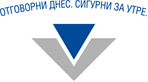 НАЦИОНАЛНА АГЕНЦИЯ ЗА ПРИХОДИТЕ  От ................................................................................................................................................(име/наименование на задълженото лицето)  От ................................................................................................................................................(име/наименование на задълженото лицето)  От ................................................................................................................................................(име/наименование на задълженото лицето)ЕГН / ЛН, ЛНЧ / Служебен № от регистъра на НАПЕГН / ЛН, ЛНЧ / Служебен № от регистъра на НАПЕИК по БУЛСТАТ/ ЕИК по ЗТРРЮЛНЦЕИК по БУЛСТАТ/ ЕИК по ЗТРРЮЛНЦАдрес за кореспонденция  ..........................................................................................................................  ..........................................................................................................................Адрес по чл.8 от ДОПК........................................................................................................................................................................................................................................................Представлявано от............................................................................................................................(трите имена на представителя/пълномощника)............................................................................................................................(трите имена на представителя/пълномощника)Държавно обществено осигуряванеЗдравно осигуряванеза периодаза периода1от …………………..(месец, година)до …………………..(месец, година)2от …………………..(месец, година)до …………………..(месец, година)3от …………………..(месец, година)до …………………..(месец, година)4от …………………..(месец, година)до …………………..(месец, година)5от …………………..(месец, година)до …………………..(месец, година)6от …………………..(месец, година)до …………………..(месец, година)